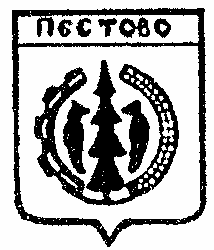 Российская ФедерацияНовгородская областьПестовский районАДМИНИСТРАЦИЯ УСТЮЦКОГО СЕЛЬСКОГО ПОСЕЛЕНИЯ          ПОСТАНОВЛЕНИЕот 19.06.2023  № 36д. УстюцкоеОб официальном сайте Администрации Устюцкого сельского поселения в информационно-телекоммуникационной сети «Интернет»Во исполнение Федерального закона от 9 февраля 2009 года №8-ФЗ «Об обеспечении доступа к информации о деятельности государственных органов и органов местного самоуправления (далее – Закон), с учетом Положения об официальном сайте Администрации Пестовского муниципального района в информационно-телекоммуникационной сети «Интернет», утвержденном постановлением Администрации Пестовского муниципального района от 09.06.2023 №710, статьи 10 Закона, в целях обеспечения доступа граждан и организаций к информации о деятельности Администрации Устюцкого сельского поселенияПОСТАНОВЛЯЮ:     1. Определить официальным сайтом Администрации Устюцкого сельского поселения в информационно-телекоммуникационной сети «Интернет» сайт Администрации Пестовского муниципального района с доменным именем: https://adm-pestovo.ru.gosuslugi.ru/.     2. Определить отдел информатизации Администрации муниципального района оператором официального сайта  Администрации Пестовского муниципального района (далее Оператор).     3. Специалисту 1 категории своевременно представлять Оператору информацию для размещения на официальном сайте Администрации Пестовского муниципального района информацию о деятельности Администрации Устюцкого сельского поселения.     4. Признать утратившим силу постановление Администрации Устюцкого сельского поселения от 15.03.2011 № 18 «Об официальном сайте Администрации Устюцкого сельского поселения в сети Интернет»     5. Контроль за выполнением постановления оставляю за собой.     6. Опубликовать постановление в муниципальной «Информационный вестник Устюцкого сельского поселения»  и разместить на официальном сайте Администрации муниципального района в информационно-телекоммуникационной сети «Интернет».Глава сельского поселения                                            С.А.Удальцов